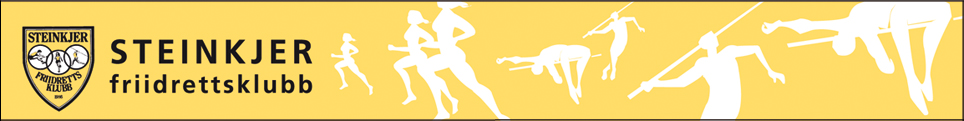 Oppstart for aldersgruppen 6-12 år tirsdag 30. aprilOppstart utendørssesongen for de yngste aldersgruppene er like om hjørnet Første ordinære trening for aldersgruppen 6-12 år (født 2007-2013) er tirsdag 30. april kl. 17-18.Oppmøte på friidrettsstadion på Guldbergaunet. Under den første treningen avholder vi et kort informasjonsmøte for foresatte.I år er oppstarten litt lengre ut på våren enn tidligere år på grunn av sen påske og skolefri tirsdag 23. april.Kontaktpersoner:Katrine Bratberg, e-post kbratberg@hotmail.com, telefon 99755654Hilde Floberghagen, e-post hfloberghagen@hotmail.com, telefon 95708022Anne Mørkved, e-post Anne.Morkved@steinkjer.kommune.no, telefon 98477013Medlemskap Alle som er med på organisert trening i regi klubben, og alle som ønsker å representere klubben på ulike stevner, stafetter og løp, MÅ være medlem. Her finner dere mer informasjon om medlemskap i Steinkjer Friidrettsklubb.Vi håper å se mange på trening denne sesongen.Vel møtt til ny sesong!